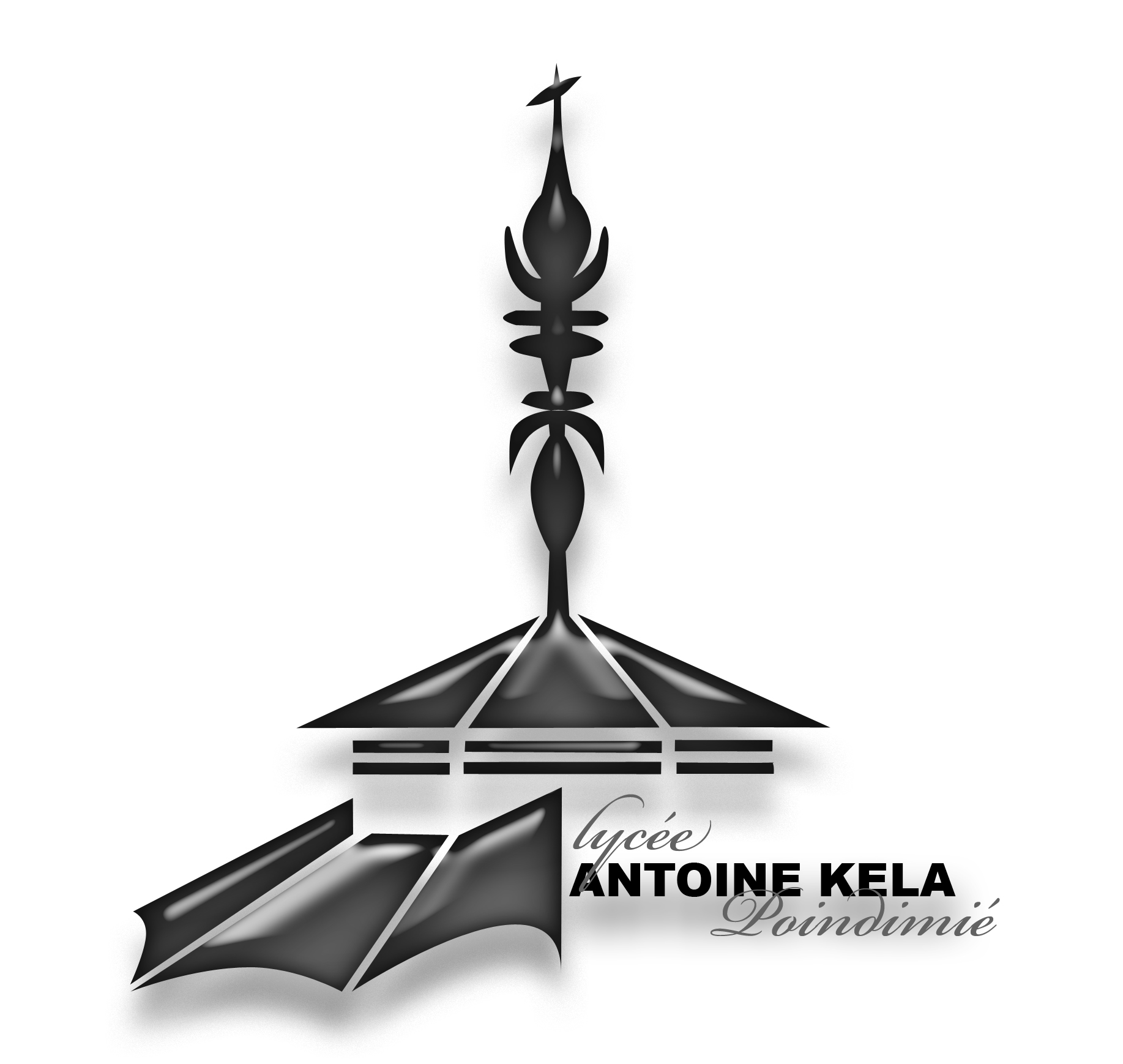 Autorisation de prise de vueAnnée scolaire 2018De nombreuses activités pédagogiques conduisent les établissements scolaires à réaliser des photographies ou des vidéos sur lesquelles apparaissent des élèves. Le lycée peut également être sollicité par la presse pour réaliser un reportage. La loi relative au droit à l’image demande une autorisation écrite au responsable légal de l’enfant, non seulement pour la prise de vue mais aussi pour l’exploitation interne à l’école et la diffusion de ces images sur un support papier ou numérique (cédérom ou site du lycée). Conformément à la loi, le libre accès aux données photographiques ou films qui concernent l’élève est garanti. Vous pourrez à tout moment vérifier l’usage qui en est fait et vous disposerez d’un droit de retrait, sur simple demande, si vous le jugez utile. Je soussigné, ____________________________, responsable légal de l’enfant ________________________Je soussigné, ____________________________, responsable légal de l’enfant ________________________Je soussigné, ____________________________, responsable légal de l’enfant ________________________autorise le lycée Antoine Kela : autorise le lycée Antoine Kela : autorise le lycée Antoine Kela : A faire figurer sa photo sur les bulletins de notes, oui nonA photographier (ou filmer) mon enfant dans le cadre exclusif d’un projet pédagogique, à permettre la prise de vue de mon enfant pour des photographies de classe, à diffuser la photo de mon enfant sur le site Internet du lycée, sur le blog du lycée, dans le journal ou le magazine scolaire du lycée (support papier)et à diffuser l’image de mon enfant sans aucune limitation de durée. (je dispose toutefois d’un droit de retrait, sur simple demande, si je le juge utile). oui nonA permettre la prise de vue de mon enfant par des journalistes(je dispose toutefois d’un droit de retrait, sur simple demande, si je le juge utile). oui nonSignature du responsable légal	pour un élève mineurSignature de l’élève si il est majeur